Dear Sir/Madam,1	At the kind invitation of the Government of India, the International Telecommunication Union (ITU) is organizing a forum on “Human Exposure to Electromagnetic Fields in India” preceded by the “Ninth Symposium on ICTs, the Environment and Climate Change”. The forum will open at 15.15 hours on 15 December 2014. Participant registration will begin at 14.00 hours. Please be informed that the following events will take place in conjunction with the Forum and the Symposium:      ITU-T Study Group 5 "Environment and Climate Change" – from 8 to 19 December 2014Focus Group on Smart Water Management – 9 December 2014Joint Coordination Activity on ICT and Climate Change – 9 December 2014Working Group 3 of Focus Group on Smart Sustainable Cities – 11 December 2014ETSI EE – from 16 to 19 December 2014.These events will all be hosted at the Hotel Le Méridien Kochi.2	Discussions will be held in English only.3	The objectives of this forum are to respond to WTSA-12 Resolution 72 “Measurement concerns related to human exposure to electromagnetic fields (EMF)”, to provide an overview of EMF issues to policy makers and other stakeholders with a special focus on India and to identify a few actions for consideration of Working Party 2 of the ITU-T Study Group 5.4	The forum will bring together leading specialists in the field, from top policy-makers to engineers, designers, planners, government officials, regulators, standards experts and others.5	Participation is open to ITU-T Member States, Sector Members, Associates and Academic Institutions and to any individual from a country which is a member of ITU who wishes to contribute to the work. This includes individuals who are also members of international, regional and national organizations. 6	Participation in the forum is free of charge.7	The draft programme of the forum is available on the ITU-T website at the following address: http://www.itu.int/en/ITU-T/Workshops-and-Seminars/Pages/2014/20141215-programme.aspx .8	Information relating to the forum is available on the ITU-T website at the following address: http://www.itu.int/en/ITU-T/Workshops-and-Seminars/Pages/2014/20141215.aspx .9	To enable TSB to make the necessary arrangements concerning the organization of these events, I would be grateful if you could register via the on-line form on the ITU-T website: http://www.itu.int/online/regsys/ITU-T/misc/edrs.registration.form?_eventid=3000711, as soon as possible, but not later than 2 December 2014.  Please note that pre-registration of participants to these events is carried out exclusively online.  	10 	Useful logistics information including detailed information on the meeting venue, hotel accommodation, transportation, visa and health requirements is available on the ITU-T website: http://www.itu.int/en/ITU-T/studygroups/2013-2016/05/Pages/default.aspx.11	We would like to remind you that citizens of some countries are required to obtain a visa in order to enter and spend time in India. The visa must be requested and obtained from the Indian Embassy in your country or, if there is no such office in your country, from the one that is closest to the country of departure. Detailed information on visa requirements can be found on the ITU-T website: http://www.itu.int/en/ITU-T/studygroups/2013-2016/05/Pages/default.aspx .Yours faithfully,Malcolm Johnson
Director of the Telecommunication
Standardization BureauTelecommunication Standardization
BureauTelecommunication Standardization
Bureau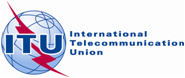 Geneva, 27 November 2014Ref:TSB Circular 129TSB Workshops/CB-	To Administrations of Member States of the Union;-	To ITU-T Sector Members;-	To ITU-T Associates;-	To ITU-T Academia-	To Administrations of Member States of the Union;-	To ITU-T Sector Members;-	To ITU-T Associates;-	To ITU-T AcademiaTel:+41 22 730 6301-	To Administrations of Member States of the Union;-	To ITU-T Sector Members;-	To ITU-T Associates;-	To ITU-T AcademiaFax:+41 22 730 5853-	To Administrations of Member States of the Union;-	To ITU-T Sector Members;-	To ITU-T Associates;-	To ITU-T AcademiaE-mail:cristina.bueti@itu.int Copy:-	To the Chairmen and Vice-Chairmen of ITU-T Study Groups;-	To the Director of the Telecommunication Development Bureau;-	To the Director of the Radiocommunication BureauSubject:Forum on “Human Exposure to Electromagnetic Fields in India” 
Kochi, India, 15 December 2014Forum on “Human Exposure to Electromagnetic Fields in India” 
Kochi, India, 15 December 2014